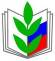 ПРОФСОЮЗ РАБОТНИКОВ НАРОДНОГО ОБРАЗОВАНИЯ И НАУКИ РОССИЙСКОЙ ФЕДЕРАЦИИ(ОБЩЕРОССИЙСКИЙ ПРОФСОЮЗ ОБРАЗОВАНИЯ)КРАСНОУФИМСКАЯ РАЙОННАЯ ОРГАНИЗАЦИЯ ПРОФСОЮЗАПРЕЗИДИУМ 07.09.2018 г. 			      		 г. Красноуфимск				№ 27Об организации работыпервичных профсоюзных организацийУспешность реализации уставных задач, Программы деятельности Профсоюза, Программы совершенствования деятельности Свердловской областной организации Профсоюза во многом зависит от эффективности работы первичных профсоюзных организаций. В целях координации работы профсоюзного актива первичных профсоюзных организаций, Президиум районной организации Профсоюза ПОСТАНОВЛЯЕТ:1.  Председателям первичных профсоюзных организаций:- провести сверку членов Профсоюза на 01 сентября 2018 года и проверку удержания с них профсоюзных взносов;- организовать рассмотрения вопроса о проведении акции «Ты нужен Профсоюзу» на профсоюзном комитете в сентябре 2018 года;- определить наставников из числа членов Профсоюза для молодых педагогов, принятых в Профсоюз;- организовать сбор предложений работников по внесению изменений в локальные нормативные акты образовательной организации для рассмотрения их на заседании профсоюзного комитета в октябре 2018 года. 2. Уполномоченным по охране труда первичных профсоюзных организаций:- организовать контроль проведения инструктажей по охране труда и обучения педагогических работников навыкам первой помощи;- организовать анализ проведения специальной оценки условий труда (должна быть проведена на всех рабочих местах до 31 декабря 2018 года).3. Ответственным за правовую работу первичных профсоюзных организаций принять участие в региональной тематической проверке правильности оформления трудовых договоров (дополнительных соглашений к ним) с членами Профсоюза в сентябре 2018 года.Председатель районной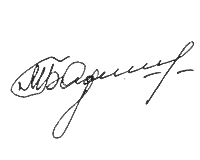 организации Профсоюза                                              			                  М.В.Бормотова